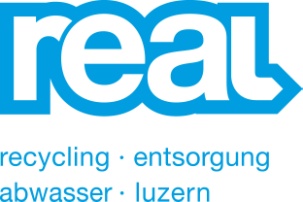 Anmeldeformular Gewerbekunden Recyclingcenter IbachRechnungsadresse für die Gewichtsgebühr (MwSt.-konform):Frau		Herr	Firma:							Kunden-Nr*:   Name:							Vorname:Strasse/Nr.:		PLZ:		Ort:Zuständige Person:		Telefon:Mobile:		Email: *falls Sie bereits REAL Kunde sindWenn Sie hier Ihre Kontrollschilder registrieren (bitte pro Tabellenfeld nur eine Nummer), erkennt die Kamera bei der Waage zur Einfahrt des Recyclingcenters Ihr Kennzeichen und das Gewicht wird registriert. Nach dem Abladen Ihrer Abfälle-/Wertstoffe begeben Sie sich zur Ausfahrtswaage, wo ihr Fahrzeug erneut gewogen und Ihre Schilder wiederum identifiziert werden. Sie erhalten einen Waagschein und monatlich für die abgegebene Menge eine Rechnung.Zu registrierende Autokennzeichen: Mit der Unterschrift erklärt sich der Besteller mit den allgemeinen Geschäftsbedingungen (siehe Rückseite) einverstanden.Datum	UnterschriftBestellung per Fax (041 429 12 13), E-Mail (abfall@real-luzern.ch) oder Post an: 
REAL Luzern, Reusseggstrasse 19, 6020 EmmenbrückeAllgemeine GeschäftsbedingungenDer Gemeindeverband REAL Recycling, Entsorgung, Abwasser Luzern (in der Folge «REAL» genannt) bietet Ihnen, gestützt auf das Abfallreglement die gewichtsabhängige Verrechnung der abgegebenen Abfälle und Wertstoffe im Recyclingcenter Ibach gemäss den nachfolgenden Allgemeinen Geschäftsbedingungen (AGB) an. Mit der Anmeldung und der Registrierung der Autokennzeichen (amtliche Kontrollschilder) erkennt der Besteller die Geltung dieser AGB an.VerrechnungREAL stellt das Gewicht der abgegebenen Menge monatlich in Rechnung. Die Rechnung wird an den bezeichneten Rechnungsempfänger gesendet und ist innert 30 Tagen netto zu bezahlen.Wenn der Kunde den Zahlungsaufforderungen nicht nachkommt, wird die Verrechnung nach Gewicht eingestellt und der Kunde muss wieder vor Ort die abgegebene Menge mit Karte bezahlen. Ausstehende Forderungen werden auf dem Inkassoweg eingefordert.GebührenGebühren für das Benutzen des Recyclingcenters Ibach inkl. MwSt.:Gewichtsgebühr	Preis pro Tonne			CHF 225.00Mindestgebühr	Preis pro Benutzung		CHF 20.00Gebührenanpassungen werden mindestens 3 Monate vor Inkrafttreten schriftlich angekündigt. Sie erfolgen jeweils auf Beginn eines Kalenderjahres und bleiben für mindestens 1 Kalenderjahr fest.MutationenEigentümerwechsel und Adressänderungen des Rechnungsempfängers, falls Kontrollschilder, welche dazukommen oder nicht mehr gültig sind, sind REAL umgehend schriftlich mitzuteilen. z.B: LU 123456